 PRINCIPLES OF COGNITIVE BEHAVIORAL THERAPY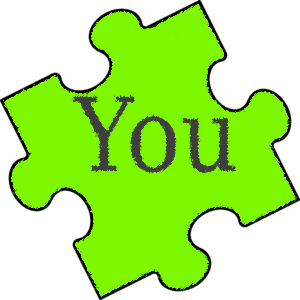 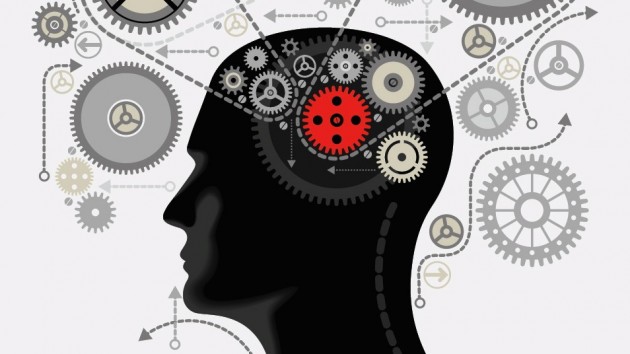 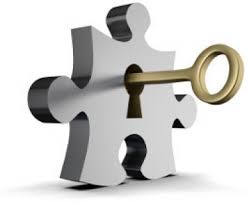 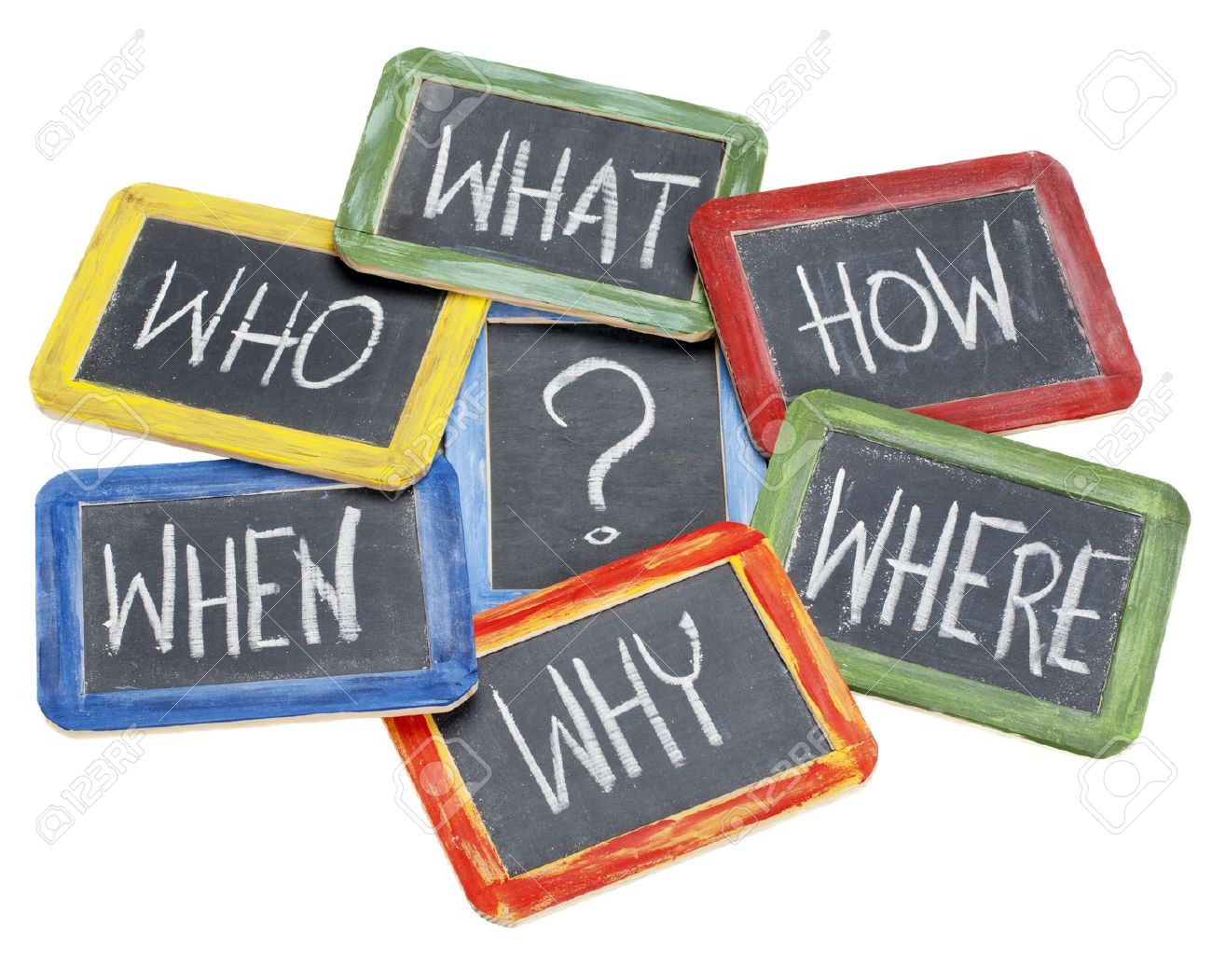 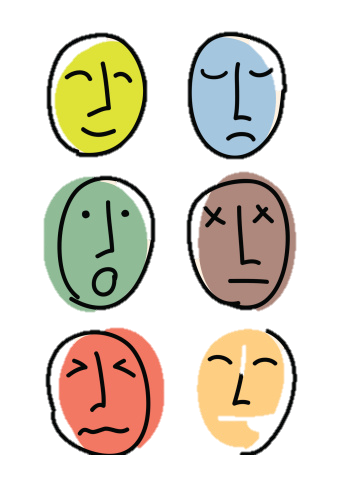 